03.04.2020r.Temat dnia: Jak się ubierać, a nie przebierać     1.Wysłuchaj czytany przez rodzica / opiekuna tekst ,,Gusty” P3 S. 90.                                        Odpowiedz na pytania dotyczące wysłuchanego opowiadania:          Dlaczego mama pozwoliła bliźniakom ubrać się w wybrane przez nich ubrania?                         Jaki strój włożył Kuba na rozpoczęcie roku szkolnego?          Co założył na siebie Buba?          Dlaczego bliźniaki nie chciały iść razem do szkoły?          O co mama prosiła Kubę i Bubę?Przeczytaj, wytnij i wklej do zeszytu hasło – zeszyt do edukacji polonistycznej.Zastanów się i odpowiedz na pytanie:Czym cechuje się osoba gustownie ubrana?Przeczytaj, wytnij i wklej do zeszytu – zeszyt do edukacji polonistycznejPrzyporządkuj nazwy części garderoby do bohaterów opowiadania ,,Gust” Wytnij i wklej do zeszytu – zeszyt do edukacji polonistycznejWykonaj ćwiczenie KĆ3 s.82 ćw. 3Utrwal sobie wiadomości o jednostkach czasu zegarowego korzystając z wiadomości znajdujących się w podręczniku MP2 s.45 ćw. 3Poćwicz odczytywanie godzin -  www.matzoo.pl (wyniki swoich osiągnięć               prześlij za pomocą zdjęcia na e-maila: zpswr.mnowak@o2.pl ).Wykonaj zadanie.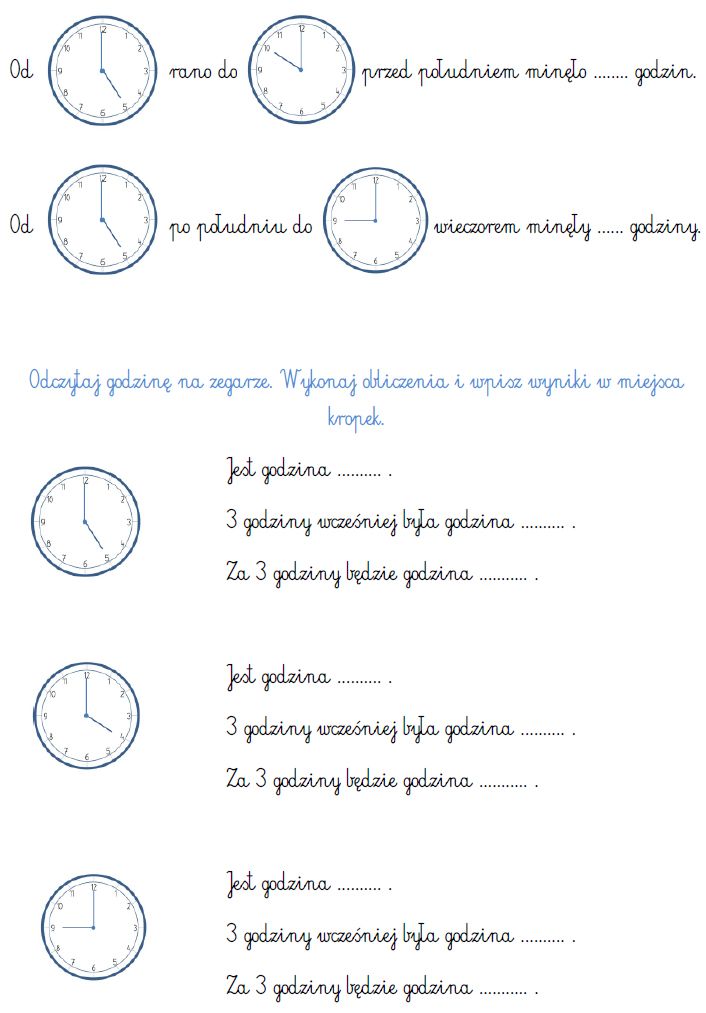     GUSTOsoba gustownie ubrana to osoba ubrana w strój  pasujący do siebie, stosowny do okazji.                  srebrną  bluzkę                           zielone szorty w kratkę                                                         złotą spódniczkę                            Kuba                   Buba     czerwoną piłkarską koszulkę                czerwone trampki                                            przetarte granatowe skarpetki 